Professionally assist the organization in achieving their goals and long term success, with upgrading my knowledge and enhancing skill. To keep adding values to myself and to the organization to which I serve.Senior Accountant  (Accounts) with 1+ years experience in Able International  Doha Qatar, Sharjah UAESenior Accountant (Accounting)with 3 years experience in Josoor Travel & Tourism . Al Qassim –KSA .Accountant  with 2 years experience in Trans Global Trading & Contracting Co Doha -QatarSenor Assistant – Kerala State Electricity Board (3 years)Professionally Qualified with Master in Commerce (M-COM) from Madurai Kamaraj University India.Bachelor of Commerce (B.Com) from Calicut University in India.Certified Professional Accountant( CPA ) from IPASAP from IPAFirm: Al Able Trading & Contracting Co W L L Doha –Qatar.Period		: From 05November  2016 to 3rd march 2018.Work Schedule : Performed as Sr Accountant .Maintaining books of accounts under the respective accounting software used for auditing purposesPayroll preparation of the staff Check and follow up with Accounts Receivables and Account payables.MonthlyProfitability Evaluation of projects and clients based on the cost sheet .Monthly Payable and receivable aging and submitting the report to top management.Responsibilities belonging to payroll enrolment and related works, all staff payroll calculation and transfer list preparation WPS and submitting to bank .Monitoring and inspecting various department Petty cash.Verification Of cheque and vouchers Bank Reconciliation.Monitoring and supports given to all accounts people to complete the works in the time limit Handling the correspondence works related to accounts departmentII.Firm:  Josoor Travel &TourismBuraydah, Al-Qassim Saudi Arabia 		Period		:April 2013 to  May  2016.Work Schedule    : Performed asSenior Accountant.Maintaining books of accounts under the respective accounting software used for auditing purposesRecording of daily transactions in the proper books of accounts, generating invoicesBank reconciliations & monitoring Bank Accounts 	Payroll preparation of the staff Follow up with the outstanding.Prepare, examine, or analyze accounting records, financial statements, or other financial reports to assess accuracy, completeness, and conformance to reporting and procedural standards. Check and follow up with Accounts Receivables and Account payables.Develop, implement, modify, and document recordkeeping and accounting systems, making use of current computer technology. Report to management regarding the finances of establishment. Establish tables of accounts and assign entries to proper accounts. Analyze business operations, trends, costs, revenues, financial commitments, and obligations, to project future revenues and expenses or to provide advice. Survey operations to ascertain accounting needs and to recommend, develop, or maintain solutions to business and financial problems. Develop, maintain, and analyze budgets, preparing periodic reports that compare budgeted costs to actual costs. Prepare forms and manuals for accounting and bookkeeping personnel, and direct their work activities. Advise management about issues such as resource utilization.Provide internal and external auditing services for businesses or individuals. Prepare profit and loss account and Financial Balance sheet.III.   Company:Trans Global Trading & Contracting Co, Doha- Qatar.	               Period	:      From 07 February 2013 to 12March 2014.Work Schedule     :     Performed as an Accountant .Maintain a system of office hard files & soft filesPayroll preparation of the staff & revolving fund custodianChecking & monitoring of cheques issued by customersPrepare and send invoices to clients.Updating & controlling the accounts receivableBank reconciliations & monitoring  Bank Accounts 	Meetings with clients and officers related with company.Maintaining books of accounts under the respective accounting software used for auditing purposesRecording of daily transactions in the proper books of accounts, generating invoicesArranging employee's leave & work scheduleIV.   Company:Kerala State Electricity Board Vadakkencherry, Palakkad, KeralaPeriod: July 2007 to December 2009                        Work Schedule:    Performed as  Senior Assistant (Accounts)Maintain a system of office hard files & soft filesMaintaining Consumers Personal LedgerChecking & monitoring Collection ProcedurePreparing Daily, Weekly & Monthly reportsDrafting lettersAttending MeetingsPreparing Monthly ReportsI hereby declare that the above details are true to the best of my knowledge and belief that I am in possession of the documents in proof of the claim made in the resume.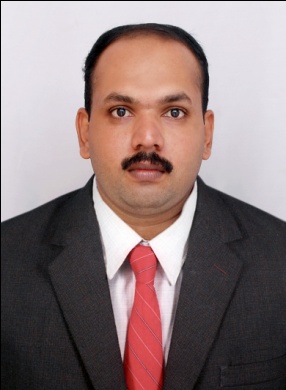 CURRICULUM VITAESALEEM(M-COM)	Email : saleem.382162@2freemail.com 	Qualified ExaminationsInstitutionYearM-COMMadurai Kamaraj University2008B-COMCalicut University, Kerala, India2006PGDCAIHRD  KERALA200710THState Board, Kerala, India1999